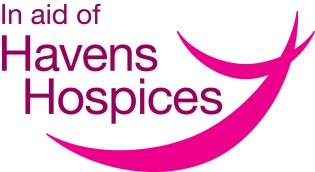 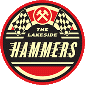 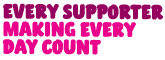 In support of Little Havens HospiceI hereby pledge to donate 1p / 2p / 5p / 10p / 20p / (other) _____ (circle as appropriate) for every race point scored by a Lakeside Hammers rider in the British Elite Speedway League 2014 Name: _______________________	Date: __________    Signed: ______________________#makingeverypointcountRegistered Charity Number: 1022119Pledger’s copy--------------------------------------------------------------------------------------------------------------------------In support of Little Havens HospiceI hereby pledge to donate 1p / 2p / 5p / 10p / 20p / (other) _____ (circle as appropriate) for every race point scored by a Lakeside Hammers rider in the British Elite Speedway League 2014.Full Name: _____________________________    Telephone: _______________________  Address: _________________________________________________________________________________________________________   Post code _______________________Email address: ____________________________________________________________Date: __________________       Signed: ________________________________________Data Protection Act: Havens Hospices/Lakeside Hammers will not share your details with any third party organisations. We would like to send you information from time to time, which could include fundraising activities and other information that we feel may be of interest to you. If you do not wish to receive information please tick here #makingeverypointcountRegistered Charity Number: 1022119Lakeside Hammers/Little Havens Hospice copy